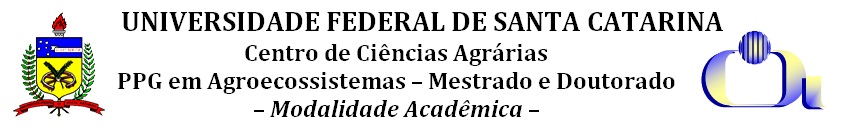 Homologação das inscriçõesEDITAL 02/2018/PGA/CCA/UFSC, DE 06 DE SETEMBRO DE 2018 Seleção Doutorado ingresso 2019	A Comissão responsável pelo Edital 02/2018/PGA/CCA/UFSC do Programa de Pós-Graduação em Agroecossistemas (PPGA), divulga os candidatos homologados:Florianópolis, 08 de outubro de 2018.Profº Dr. Oscar José RoverPresidente da Comissão do Edital  Programa de Pós-graduação em AgroecossistemasUniversidade Federal de Santa CatarinaCANDIDATOSHOMOLOGAÇÃO (SIM OU NÃO)MOTIVO Alciene Oliveira FelizardoNãoNão enviou os documentos do item IV do Edital.Cyntia Michielin LopesSimEder FavrettoNãoNão enviou os comprovantes exigidos da letra D do item IV em tempo hábil.Erico Albuquerque dos SantosSimGiovanny Alexander Jurado DavilaSimJaqueline SeuglingNãoNão enviou os documentos do item IV do Edital.Lucas Dupont GiumbelliSimMailane Junkes Raizer da CruzNãoNão enviou os documentos do item IV do Edital.Samya Uchôa BordalloSimJéssica MottaSimThiago Mombach Pinheiro MachadoSimBruna Pauletto SzpoganiczNãoNão recebido os documentos da letra C do item IV do Edital.Laís Cristina Bonato Malmann NedilhaSimSamara da Silba OliveiraSimVanessa Fernandes SoaresSimAdevan da Silva PugasSimAna Lúcia Monteiro de SousaNãoNão enviou os comprovantes exigidos da letra D do item IV do Edital.José Antônio LouzadaSimHueliton Pereira AzevedoSimLuiz Fernando Zin BattistiSimTatiana Arruda CorreiaNãoNão enviou os documentos do item IV do Edital.